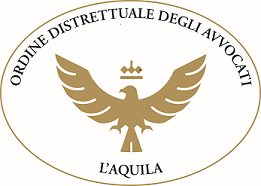 ORGANISMO DI MEDIAZIONE FORENSEDELL’ORDINE DEGLI AVVOCATI DELL’AQUILAIscritto al n. 415 del Registro degli Organismi di Mediazione istituito presso il Ministero della GiustiziaRICHIESTA DI ADESIONE PERSONA FISICAIl/la sottoscritto/a ____________________________________________________________________________________________nato/a a________________________________________________________________ il ________________________________________residente in _______________________ prov ________ via __________________________________ CAP __________________codice Fiscale ______________________________________   cellulare  _______________________________________________ e-mail   _______________________________________________ @ _______________________________________________________pec ______________________________________________________ @ _______________________________________________________codice fattura elettronica ___________________________________________________________________________________________o PERSONA GIURIDICA L’Ente / Impresa___________________________________________________________________________________ con sede in _______________________  prov ________  via _____________________________________________________________________CAP _______________ Codice Fiscale/P. IV A _____________________________   telefono ___________________________e-mail ________________________________ @ _________________________________________________________________________pec ____________________________________ @ _________________________________________________________________________codice fattura elettronica ___________________________________________________________________________________________in persona del legale rappresentante_________________________________________________________________________residente in _______________________  prov  _______ via ___________________________________________________________CAP _______________________  Codice Fiscale ____________________________________________________________________telefono_________________________________           cellulare _______________________________________________________e mail _________________________________________________________ @ ________________________________________________pec ____________________________________ @ _________________________________________________________________________ASSISTITA NELLA PROCEDURA CON SPECIFICA PROCURA DA:Cognome e Nome _______________________________________________________________________________Con studio in ___________________________________________________________________________________ CAP ______	telefono _______________________________cellulare 	____________________________________e-mail _____________________________	@ __________________________________________________________ pec________________________________  @ __________________________________________________________ DICHIARADI ADERIRE AL PROCEDIMENTO DI  MEDIAZIONE N. ____________________________________________________________presentata da  ______________________________________________________________________________________________________                            CHIEDEdi ricevere le comunicazioni in ordine alla presente istanza con le seguenti modalità:a mezzo _______________________________________________________________________________________________         SI ALLEGA LA SEGUENTE DOCUMENTAZIONE  ACCESSIBILE ALLE PARTI:__________________________________________________________________________ ;__________________________________________________________________________ ;__________________________________________________________________________ ;___________________________________________________________________________; ___________________________________________________________________________ ;CHIEDE ALTRESÌ di partecipare alla procedura di mediazione In presenzaIn modalità telematica, compilando l’allegato moduloCORRISPONDEquali spese di avvio e indennità  di mediazione per il primo incontroIN CASO DI MEDIAZIONE OBBLIGATORIA:€ 80,00 + Iva, se dovuta (€ 97,60) - per spese di avvio per le liti fino a  € 1.000,00 e di valore indeterminabile basso;€156,00 + Iva, se dovuta (€ 190,32) - per spese di avvio per le liti di valore da € 1000,01 ad € 50.000,00 e per quelle di valore indeterminabile medio;€ 224,00 + Iva, se dovuta (€ 273,28) - per spese di avvio per le liti di valore superiore ad € 50.000 e di valore indeterminabile altoIN CASO DI MEDIAZIONE FACOLTATIVA:€ 100,00 + Iva, se dovuta (€ 122,00) - per spese di avvio per le liti fino a  € 1.000,00 e di valore indeterminabile basso;€ 195,00 + Iva, se dovuta (€ 237,90) - per spese di avvio per le liti di valore da € 1000,01 ad € 50.000,00 e per quelle di valore indeterminabile medio;€ 280,00 + Iva, se dovuta (€ 341,60) - per spese di avvio per le liti di valore superiore ad € 50.000 e di valore indeterminabile altoDICHIARA- di aver preso visione del Regolamento, del Tariffario dell’ODM e del D.M. n. 150/2023, di accettarne integralmente i contenuti riconoscendo il relativo debito nei confronti dell’ODM; - di impegnarsi a corrispondere prima della fine del procedimento di mediazione, il rimborso delle spese vive documentate sostenute dall’ODM, nonché il pagamento del servizio per il collegamento telematico (ove richiesto)  pari ad € 30,00 oltre IVA.ALLEGA: 1. copia documento d’identità;  2. documentazione come allegata nell’istanza; 3. ricevuta comprovante il versamento delle somme sopra indicate eseguito con bonifico bancario sul c/c/ intestato all’Organismo di Mediazione Forense dell’Ordine degli Avvocati dell’Aquila (IBAN IT 9ØOØ5387Ø36Ø2ØØØØØØ 182944    presso BPER Ag. 1).data  _______________________						firma ___________________________________CONSENSO AI SENSI DEL D. LGS. N. 196/2003Il/la sottoscritto/a, nel trasmettere i propri dati all'Organismo di Mediazione Forense acconsente al loro trattamento da parte dello stesso Ente, per l'adempimento degli obblighi civili e fiscali inerenti all'organizzazione ed all'espletamento del tentativo di conciliazione ivi richiesto. Dichiara, inoltre, di essere stato informato dei diritti conferiti doli' art. 13 del DLgs. 196/2003, nonché dei diritti che, in relazione al trattamento cui espressamente acconsentito, gli derivano dall'art. 7 del medesimo D.Lgs.. 								data ________________________                                                            _________________________________											      firmaDELEGA ALL’AVVOCATOIo sottoscritto delego ad assistermi e difendermi nel presente   procedimento  l’Avv. _________________________________________ del Foro di __________________________________ e dichiaro di eleggere domicilio presso il suo studio in __________________________________________ Via _____________________________________________________ delego, altresì, l’Avvocato agli adempimenti riguardanti il deposito della presente istanza a codesto ODM.Firma parte istante  ________________________________________________data _____________________                          È Autentica   Avv. _______________________________ TABELLA DELLE SPESE DI MEDIAZIONE(Rif. TAB. A – art. 31, comma 1, D.M. n. 150/2023)MEDIAZIONE OBBLIGATORIAValore della lite Spesa (per ciascuna parte) * fino a € 1.000 										€ 64da € 1.001 a € 5.000 									 	€ 128da € 5.001 a € 10.000 									€ 232da € 10.001 a € 25.000 									€ 352da € 25.001 a € 50.000 									€ 576da € 50.001 a € 150.000 									€ 960da € 150.001 a € 250.000 									€ 1.200da € 250.001 a € 500.000 								 	€ 2.000da € 500.001 a € 1.500.000 									 € 3.120da € 1.500.001 a € 2.500.000 								 € 3.680da € 2.500.001 a € 5.000.000 								 € 5.200MEDIAZIONE FACOLTATIVAValore della lite Spesa (per ciascuna parte) * fino a € 1.000 										€ 80da € 1.001 a € 5.000 									 	€ 160da € 5.001 a € 10.000 									€ 290da € 10.001 a € 25.000 									€ 440da € 25.001 a € 50.000 									€ 720da € 50.001 a € 150.000 									€ 1.200da € 150.001 a € 250.000 									€ 1.500da € 250.001 a € 500.000 								 	€ 2.500da € 500.001 a € 1.500.000 									 € 3.900da € 1.500.001 a € 2.500.000 								 € 4.600da € 2.500.001 a € 5.000.000 								 € 6.500Per le mediazioni di valore superiore ad € 5.000.000,00 si applica un coefficiente dello 0,2%Quando il valore della controversia è interminabile si applica lo scaglione da € 50.000 ad € 150.000Gli importi sopra indicati sono Iva esclusa.in caso di conciliazione al primo incontro, l’importo  indicato nella tabella deve essere aumentato nella misura del 10%  (detratti gli importi già versati, ai sensi dall’art. 28, comma 5, del D.M. n.  150/2023);in caso di conciliazione in incontri successivi al primo,  l’importo  indicato nella tabella deve essere aumentato nella misura del 25%  (detratti gli importi già versati, ai sensi dall’art. 28, comma 5, del D.M. n.  150/2023);quando il procedimento prosegue con incontri successivi al primo e si conclude senza conciliazione l’importo dovuto è quello  indicato nella tabella ( detratti gli importi già versati, ai sensi dall’art. 28, comma 5, del D.M. n.  150/2023).* Le parti sono solidalmente obbligate a corrispondere all’Organismo le indennità indicate nella tabella in caso di conciliazione o di prosecuzione del procedimento con incontri successivi al primo (rif. art. 34 del D.M. n. 150/2023)ORGANISMO DI MEDIAZIONE FORENSEPROCEDIMENTO DI MEDIAZIONE N. _______________ RICHIESTA PER MODALITÀ TELEMATICAIL SOTTOSCRITTO _____________________________________________________________________________________CODICE FISCALE_______________________________________________________________________________________E MAIL _________________________________________________________________________________________________PEC _____________________________________________________________________________________________________CELLULARE ____________________________________________________________________________________________Assistito nella procedura dall’Avv. ______________________________________________________________________CHIEDEdi partecipare alla procedura di mediazione di cui sopra in modalità telematica e a tal fineDICHIARAdi essere in possesso della firma digitale o dello spidSI IMPEGNAal pagamento del servizio per il collegamento, pari ad € 30,00 oltre iva (se dovuta).Luogo e data _________________________________________Firma _________________________________________________Firma Avv. ____________________________________________Via XX Settembre n. 66 – 67100 L’Aquila - Tel. 0862.61529 -  Fax 0862.420015 – E MAIL ordineavvaq@irnerio.it – PEC segreteria@pecordineavvocatilaquila.itwww.ordineavvocatilaquila.it